Piggott School Procedure 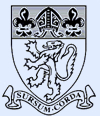 The Piggott SchoolProcedure:  	Safety Signs Aim:		To provide adequate signage where required Reference documents:		HSE – Health and Safety (Safety Signs and Signals) Regulations 1996 Method:Signage Safety signage is used in the school where a hazard has been identified and cannot be completely removed to raise awareness of the hazard and precautions that need to be taken.Signage will be displayed in a clearly visible area as close to the hazard as possible.Signage will conform to the relevant British standard for signage and an information sign for understanding safety signage is displayed on the staff H&S notice board: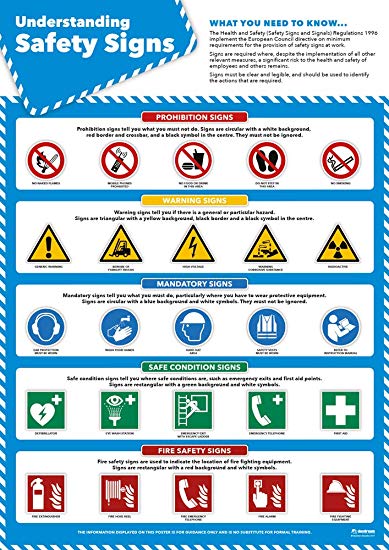 Issued by:	David CorringhamIssue date:	23.09.2019